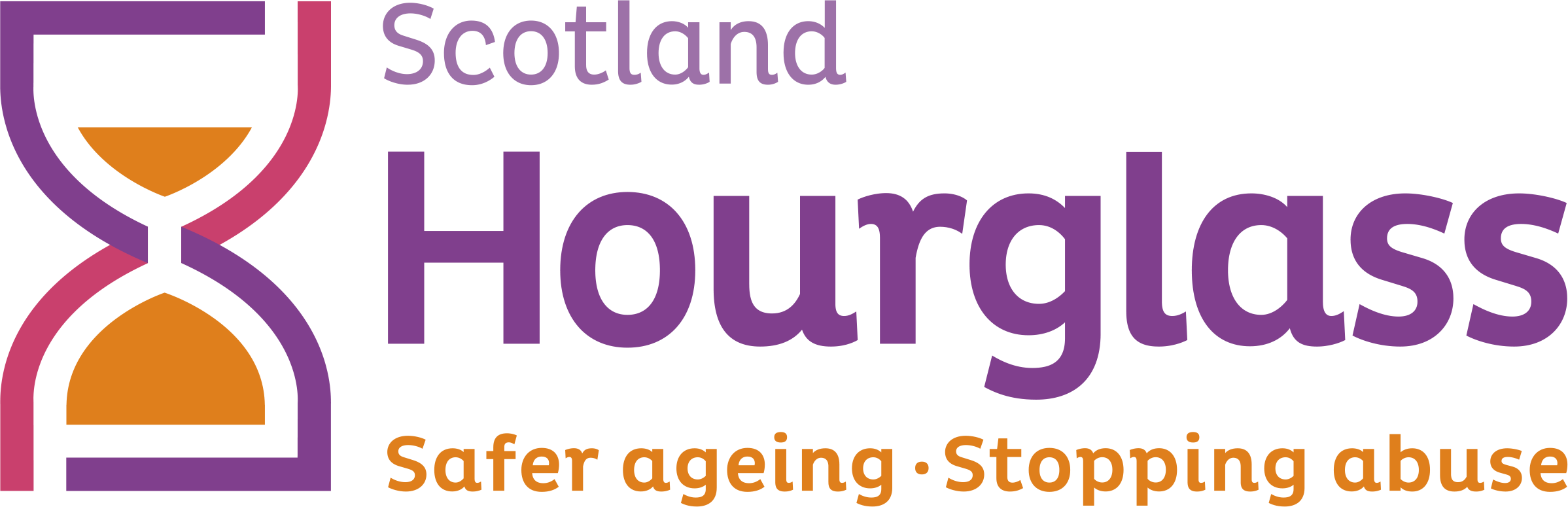 CONTEXT AND PURPOSE OF ROLE:Hourglass is the only UK-wide charity, dedicated to calling time on the harm, abuse and exploitation of older people. We support older people experiencing (or at risk of) harm, abuse or exploitation, and work towards safer ageing and a fairer society for all older people. The Community Response Assistant will play a key role in expanding our community response approach to supporting older people throughout Scotland. The role presents a unique opportunity to deliver a responsive and person-centred approach to tackling and preventing the harm, exploitation and abuse of older people. The postholder will work closely with staff, volunteers and local communities to develop our local, regional and national operations. MAJOR DUTIES AND RESPONSIBILITIES: Community engagement activitiesTo carry out a range of activities to:raise awareness of the abuse of older people and Hourglass Scotland support servicesfacilitate engagement from older people, their families and a range of partner agenciesdevelop a comprehensive understanding of local issues within the communityCommunity engagement activities will include:promotional activities in the local community, including developing links with local groups and agencies, preparing and distributing promotional materials, developing our social media presence, and hosting information stalls and attending relevant meetings and eventskeeping up to date with local issues and developments relating to older people, financial/economic abuse and other relevant areasensuring all charity information and promotional materials are up to date, accessible and shared with relevant people, groups and agenciessupporting with the development of a regular newsletter and online communications.Supporting Hourglass volunteers:To support the Community Response Coordinator with the recruitment, induction and ongoing support of a team of volunteers. This will include:supporting with volunteer recruitment including placing adverts, dealing with applications, references, DBS checks and training plansensuring volunteers have access to relevant training and reference materialsbooking rooms/venues for training events, and dealing with training-related requirements and administrationcoordinating dates for training events and support meetingsregular communication with volunteers, including check-ins, updates and support and guidance.Supporting the charity’s fundraising functions:To support the team with our fundraising objectives in Scotland, including:identifying funding opportunities and building links with relevant partners, individuals and agenciescontributing to fundraising events, initiatives and opportunities supporting our fundraising team with the administration, logging and analysis of fundraising datapromoting fundraising campaigns and developments through various mediums.building relationships with local community groups and corporates to fundraise and build a pipeline of opportunities.Updating the Donorfy fundraising platform in a timely and accurate manner with key information and opportunities.Administrative functions:To act as the first point of contact for Hourglass Scotland, including dealing with enquiries from older people, their family/carers, volunteers, and a range of groups and agencies.Updating charity databases and records, including our database for logging Helpline and other records (Customer Relationship Management system) and our fundraising database.Supporting with the ongoing development of our administrative, IT and data collection processes, including the roll-out and further development of new systemsMaintaining and updating financial records relating to charity expenses and income and coordinating with central services staff.Supporting the team with general administrative requirements, including scheduling meetings, arranging travel, filing, booking venues and other ad hoc duties4. 	GENERAL4.1      The Community Response Assistant will also be expected to:travel throughout the local community, and occasionally other parts of Scotland, to meet the requirements of the role.work unsocial hours on occasions and be flexible with working pattern as and when required.follow good practice and company policies relating to health and safety, risk assessment, safeguarding, data protection and confidentially regularly liaise with other Hourglass staff and volunteers throughout the UK.deputise for other staff as required.The postholder must maintain confidentiality and observe requirements of the Data Protection Act.The post holder must at all times carry out their responsibilities with due regard to Equality legislation and the charity’s Equality, Diversity and Inclusion Policy,The post holder is required to be familiar with Health and Safety legislation and the Hourglass Health and Safety Policy and be aware of and observe any part of the policy related specifically to the duties and responsibilities of the post.The duties and responsibilities highlighted in this job description may vary over time. Postholders are expected to undertake other duties and responsibilities     relevant to the nature, scope and grading of the post.PERSON SPECIFICATION: ESSENTIAL CRITERIA:Excellent interpersonal skills and an ability to liaise and communicate effectively (both orally and in writing) with a range of people and agencies.Experience of supporting volunteers and/or service users in a community support/engagement context.Good understanding of social media and/or other promotional processes.Proven administrative experience, with a good understanding of spreadsheets, databases, email and other packages/processes.Strong organisational skills, and an ability to manage own workload, prioritise tasks, meet deadlines, and respond to emerging issues.Excellent written and verbal communication skills. Self-motivated, requiring minimal supervision.Able to cope with challenging or emotional calls/situations; and ability to deal appropriately with sensitive issues, working within the organisation’s confidentiality and data protection requirementsDESIRABLE CRITERIA:Experience of financial record-keeping.Experience of uploading website content and/or newsletter production.Understanding of issues affecting older people and/or adult protection.Experience of voluntary work and/or community development activities. Access to own vehicle. Job title:Community Response Assistant (Scotland)Location: Home-based (Scotland) - able to travel across Scotland occasionallyDuration:1 year initially Salary:£11,655 per annumHours of work:21 hours per week between Mon to Fri. Some meetings may be during evenings or at weekendsReports to:Community Response Coordinator (Scotland)Responsible for:VolunteersJob description last reviewed:October 2023